ПРОФЕСИОНАЛНА ГИМНАЗИЯ ПО МСС „НИКОЛА ЗЛАТАРСКИ” 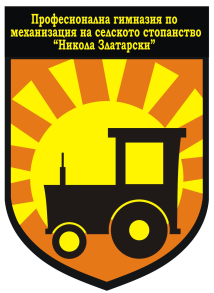 Гр.Златарица, ул.”Ропотамо” №19, тел./факс 0615/3-54-12, e-mail: pgmss@abv.bgКонспект по математика 8 клас1. Пермутации и вариации2. Комбинации.3. Събиране и изваждане на вектори.4. Умножение на вектор с число.5. Средна отсечка в триъгълник.6. Медицентър в триъгълник.7. Средна отсечка на трапец.8. Действия с квадратни корени9. Преобразуване на изрази съдържащи квадратни корени.10. Формули за корените на квадратното уравнение.11. Формули на Виет.12. Решаване на уравнения чрез разлагане.13. Решаване на уравнения от по-висока степен чрез въвеждане на помощно неизвестно.14. Централни ъгли, вписани ъгли и периферни ъгли.15. Общи допирателни на две окръжности.16. Основно свойство на рационалните дроби.17. Привеждане на рационални дроби към общ знаменател.18. Събиране,изваждане,умножение и деление на рационални дроби.19. Дробни уравнения .20. Описана и вписана окръжност.21. Забележителни точки в триъгълник.22. Вписани и описани четириъгълници.23. Централна симетрия.24. Осева симетрия.25. Ротация.26. Транслация.